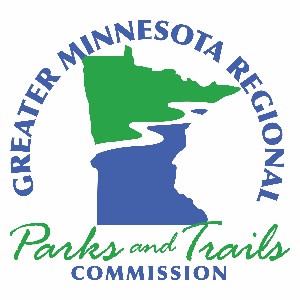 Greater Minnesota Regional Parks and Trail Commission – AgendaNovember 24, 202110:00am – 3:00pm VirtualDRAFT – November 21, 2021Call to Order – Chair Ryan Meeting goalsAcknowledge Members of the Public in AttendanceApproval of Agenda for November 24, 2021, Minutes from October 27, 2021 and Treasurer’s Report through October 2021Executive Director’s ReportSystem Plan Coordinator’s ReportItems from Members and Letters to the CommissionOld Business:7.1  Funding Recommendations for Fiscal Year 2023				ACTION        8.	New BusinessCannon Valley Trail Resolution 023 					ACTIONApproval of Parks & Trails Legacy Advisory Committee Members	ACTIONApproval of November ExpensesNext Meeting and Agenda ItemsDecember 22, 2021, if necessaryThe Commission “is created to undertake system planning and provide recommendations to the legislature for grants funded by the parks and trails fund to counties and cities outside of the seven-county metropolitan area for parks and trails of regional significance”